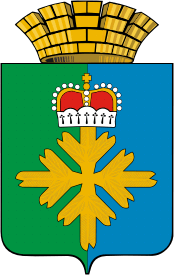 ПОСТАНОВЛЕНИЕГЛАВЫ ГОРОДСКОГО ОКРУГА ПЕЛЫМ	В соответствии с Градостроительным кодексом Российской Федерации, решением  Думы городского округа Пелым от 19.07.2007 № 55 «О внесении дополнений и изменений в решение от 23.11.2005 № 175 7 «Об утверждении Положения «О публичных слушаниях на территории городского округа Пелым», руководствуясь статьей 28 Устава городского округа ПелымПОСТАНОВЛЯЮ:Назначить проведение публичных слушаний по проекту «О внесении изменений в Генеральный план городского округа Пелым» на 30.01.2018 года 18-00 часов. Место проведения – Свердловская область, п. Пелым, ул. Карла Маркса, 5, 1 этаж, зал заседаний Администрации городского округа Пелым.Организатором публичных слушаний назначить секретаря комиссии по землепользованию и застройке городского округа Пелым специалиста 1 категории администрации городского округа Пелым Н.В. Мальшакову. Предложения и рекомендации по проекту «О внесении изменений в Генеральный план городского округа Пелым» направлять в отдел по управлению имуществом, строительству, жилищно-коммунальному хозяйству, землеустройству, энергетике администрации городского округа Пелым (п. Пелым, ул. Карла Маркса, 5, каб № 22) в письменной форме до 23.01.2018 года.Опубликовать настоящее постановление в информационной газете «Пелымский Вестник» и разместить на официальном сайте городского округа Пелым информационно-телекоммуникационной сети «Интернет».Контроль за исполнением настоящего постановления возложить на заместителя главы администрации городского округа Пелым Т.Н. Баландину.Глава городского округа Пелым                                                              Ш.Т. Алиевот 27.12.2017 № 48п. ПелымО назначении и проведении публичных слушаний по проекту «О внесении изменений в Генеральный план городского округа Пелым, утвержденного решением Думы городского округа Пелым от 27.06.2012 г. №36»